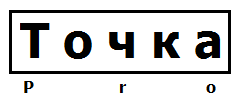 ООО «ТочкаПРО»ООО «ТочкаПРО»Адрес: г. Вологда, ул. Возрождения, 47, кв. 247ИНН 3525453077Банк Вологодское Отделение № 8638 ПАО Сбербанк  г. ВологдаБИК 041909644Р/с 40702810612000008885К/с 30101810900000000644Адрес: г. Вологда, ул. Возрождения, 47, кв. 247ИНН 3525453077Банк Вологодское Отделение № 8638 ПАО Сбербанк  г. ВологдаБИК 041909644Р/с 40702810612000008885К/с 30101810900000000644Тел. +7-911-500-68-62 ДмитрийТел. +7-911-500-68-62 ДмитрийКостюмы медицинскиеКостюмы медицинскиеКостюмы медицинскиеНаименование, фотоОписаниеЦенаКостюм "ИРИНА" женский светло-синий с голубым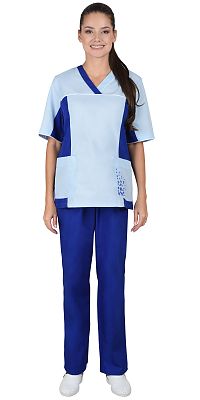 Костюм состоит из блузы и брюк. Блуза полуприлегающего силуэта, с V- образным вырезом горловины, с нижними накладными карманами. Рукава короткие. Блуза с отделочными деталями и кантами. Брюки прямые, с притачным поясом, стянутым эластичной лентой.ГОСТ 25294-2003ТР ТС 017/2011Состав: 65% ПЭ, 35% ХБТкань/Материал верха: смесоваяСезон: УниверсальныйКомплектность: Блуза, брюкиРазмерный ряд: с 80-84 по 120-124Ростовка: с 158-164 по 170-176Объем: 0.0016Вес изделия: 0.391045.00Костюм "ВИКТОРИЯ" женский тёмно-синий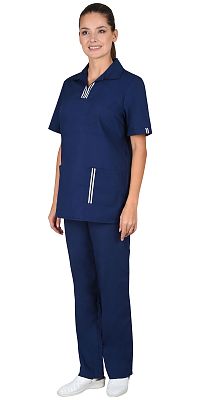 Костюм состоит из блузы и брюк. Блуза прямого силуэта с застежкой на тесьму "молния" в области кокетки. Отложной воротник. Нагрудный левый и два нижних накладных кармана. Рукава втачные, короткие. По низу блузы разрезы в боковых швах.Брюки прямые, с притачным поясом, с частичной стяжкой на резинку. ГОСТ 25294-2003ТР ТС 017/2011Состав: 65% ПЭ, 35% ХБТкань/Материал верха: смесоваяПлотность/Толщина материала: 120 г/кв.м.Комплектность: Куртка, брюкиРазмерный ряд: с 88-92 по 120-124Ростовка: с 158-164 по 170-1761150.00Костюм "ЛОТОС" женский сливовый с тепло-розовым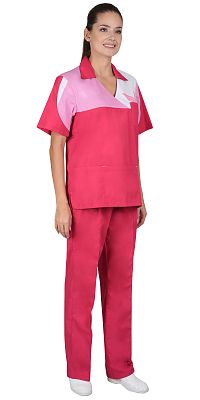 Костюм состоит из блузы и брюк. Блуза прямая с V-образным вырезом горловины и отложным воротником. С нижним накладным большим карманом, разделенным на три. Рукава короткие. Брюки прямые с притачным поясом стянутым резинкой и с отстроченными стрелками.ГОСТ 25294-2003Состав: 65% ПЭ, 35% ХБТкань/Материал верха: смесоваяСезон: УниверсальныйКомплектность: Блуза, брюкиРазмерный ряд: с 80-84 по 120-124Ростовка: с 158-164 по 170-176Объем: 0.0016Вес изделия: 0.391045.00Костюм "Женева" женский светлая мята с тёмно-зелёным (СТ)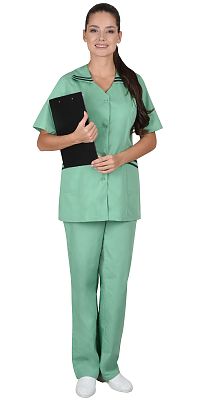 Костюм состоит из блузы и брюк. Блуза приталенного силуэта с застёжкой на пуговицы, короткими рукавами, с отделкой по воротнику и нижним карманам. Брюки прямого покроя без карманов с притачным поясом стянутым резинкой. ГОСТ 9896-88Состав: 65% ПЭ, 35% ХБТкань/Материал верха: смесоваяСезон: УниверсальныйКомплектность: Блуза, брюкиРазмерный ряд: с 80-84 по 120-124Ростовка: с 158-164 по 170-176Объем: 0.0016Вес изделия: 0.355995.00Костюм "ЛИЗА" женский белый с тёмно-бирюзовым (СТ)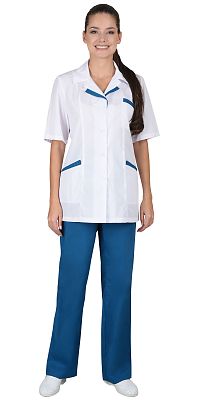 Костюм состоит из блузы и брюк. Блуза прямого силуэта с фигурной отделкой на лацканах и карманах. Ширина по линии талии регулируется хлястиком. Брюки свободного покроя на резинке ГОСТ 25294-2003ТР ТС 017/2011Состав: 65% ПЭ, 35% ХБТкань/Материал верха: смесоваяСезон: УниверсальныйКомплектность: Блуза, брюкиРазмерный ряд: с 88-92 по 120-124Ростовка: с 158-164 по 170-176Объем: 0.0016Вес изделия: 0.401995.00Костюм "ЖЕНЕВА" женский светло-голубой с тёмно-синим (СТ)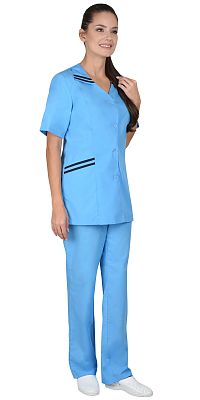 Костюм состоит из блузы и брюк. Блуза приталенного силуэта с застёжкой на пуговицы, короткими рукавами, с отделкой по воротнику и нижним карманам. Брюки прямого покроя без карманов с притачным поясом стянутым резинкой. ГОСТ 9896-88Состав: 65% ПЭ, 35% ХБТкань/Материал верха: смесоваяСезон: УниверсальныйКомплектность: Блуза, брюкиРазмерный ряд: с 80-84 по 120-124Ростовка: с 158-164 по 170-176Объем: 0.0016Вес изделия: 0.3671020.00Костюм "ОЛЬГА" женский белый с васильковым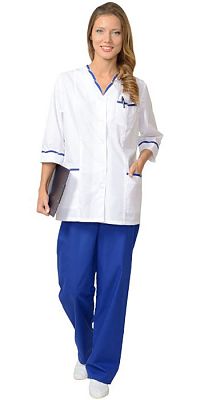 Костюм состоит из блузы и брюк. Блуза с оригинальной отделкой по горловине, манжетам рукавов и накладными карманами, с центральной застежкой на пуговицы. Брюки свободного покроя на резинке ГОСТ 9896-88Состав: 65% ПЭ, 35% ХБТкань/Материал верха: смесоваяСезон: УниверсальныйКомплектность: Блуза, брюкиРазмерный ряд: с 80-84 по 120-124Ростовка: с 158-164 по 170-176Объем: 0.0016Вес изделия: 0.4151040.00Костюм "Адель" женский белый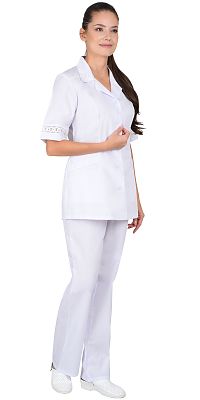 Костюм состоит из блузы и брюк. Блуза полуприлегающего силуэта, с центральной бортовой застежкой на 5 петель и 5 пуговиц, с отложным воротником, с рельефными швами на полочках, с нижними карманами. Рукава короткие. Воротник, карманы, рукава с ажурной отделкой. Ширина блузы по талии регулируется хлястиком. Брюки прямые, с притачным поясом, частично стянутым эластичной лентой по боковым сторонам.ГОСТ 25294-2003ТР ТС 017/2011Состав: 65% ПЭ, 35% ХБТкань/Материал верха: смесоваяСезон: УниверсальныйКомплектность: Блуза, брюкиРазмерный ряд: с 80-84 по 120-124Ростовка: с 158-164 по 170-176Объем: 0.0016Вес изделия: 0.351065.00Костюм "ЖЕНЕВА" женский сиреневый с фиолетовым (СТ)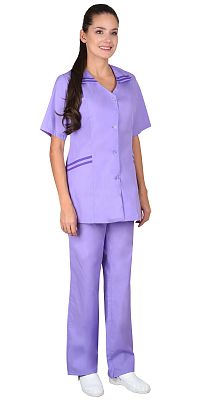 Костюм состоит из блузы и брюк. Блуза приталенного силуэта с застёжкой на пуговицы, короткими рукавами, с отделкой по воротнику и нижним карманам. Брюки прямого покроя без карманов с притачным поясом стянутым резинкой. ГОСТ 9896-88Состав: 65% ПЭ, 35% ХБТкань/Материал верха: смесоваяСезон: УниверсальныйКомплектность: Блуза, брюкиРазмерный ряд: с 80-84 по 120-124Ростовка: с 158-164 по 170-176Объем: 0.0016Вес изделия: 0.3931065.00Костюм "ФЛОРА" женский светло-бирюзовый (СТ)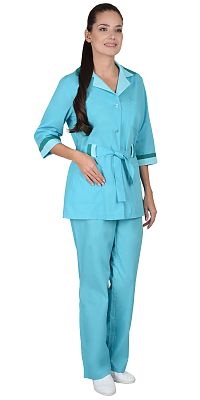 Костюм состоит из блузы и брюк. Блуза прямого силуэта с центральной застежкой на пуговицах с отложными лацканами и воротником, с поясом, карманами. Воротник, манжеты, шлёвки из отделочной ткани. Брюки прямые с притачным поясом, частично стянутым резинкой. ГОСТ 9896-88Состав: 65% ПЭ, 35% ХБТкань/Материал верха: смесоваяСезон: УниверсальныйКомплектность: Блуза, брюкиРазмерный ряд: с 80-84 по 120-124Ростовка: с 158-164 по 170-176Объем: 0.0016Вес изделия: 0.4451150.00Костюм "ФЛОРА" женский тёмно-голубой (СТ)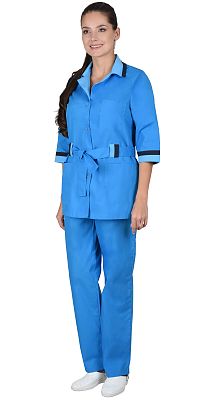 Костюм состоит из блузы и брюк. Блуза прямого силуэта с центральной застежкой на пуговицах с отложными лацканами и воротником, с поясом, карманами. Воротник, манжеты, шлёвки из отделочной ткани. Брюки прямые с притачным поясом, частично стянутым резинкой. ГОСТ 9896-88Состав: 65% ПЭ, 35% ХБТкань/Материал верха: смесоваяСезон: УниверсальныйКомплектность: Блуза, брюкиРазмерный ряд: с 80-84 по 120-124Ростовка: с 158-164 по 170-176Объем: 0.0016Вес изделия: 0.4511150.00Костюм "ЭВИТА" женский белый с голубым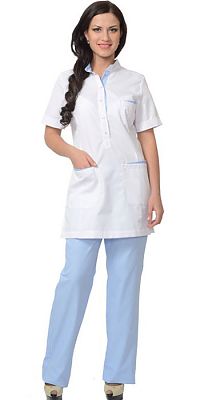 Костюм состоит из блузы и брюк. Блуза полуприлегающего силуэта, с центральной планкой, застегивающейся на рубашечные кнопки. Воротник «стойка». Рукава втачные, короткие с цельнокроеными манжетами. Полочка с одним верхним и двумя нижними накладными карманами. По верхнему краю карманов выполнена имитация платочка из отделочной ткани в цвет брюк. Брюки прямого силуэта, с заниженной талией, с застежкой гульфика на тесьму "молния", притачным поясом, застегивающимся на пуговицу, частично стянутым резинкой по боковым сторонам. ГОСТ 25294-2003ТР ТС 017/2011Состав: 40% ПЭ; 60% ХБТкань/Материал верха: смесоваяСезон: УниверсальныйКомплектность: Блуза, брюкиРазмерный ряд: с 80-84 по 120-124Ростовка: с 158-164 по 170-176Объем: 0.0016Вес изделия: 0.3111225.00Костюм "ЛАУРА" женский белый с мятным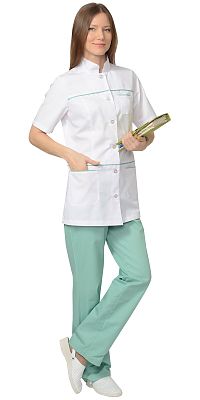 Костюм состоит из блузы и брюк. Блуза полуприлегающего силуэта, с центральной застёжкой на 6 петель и пуговиц, с воротником «стойка», Полочка с одним верхним и двумя нижними накладными карманами. Рукава втачные, короткие. Блуза отделана втачным кантом из контрастной ткани в цвет брюк. Брюки прямого силуэта, с заниженной талией, с застежкой гульфика на тесьму "молния", притачным поясом, застегивающимся на пуговицу, частично стянутым резинкой по боковым сторонам. ГОСТ 25294-2003Состав: 40% ПЭ; 60% ХБТкань/Материал верха: смесоваяСезон: УниверсальныйКомплектность: Блуза, брюкиРазмерный ряд: с 80-84 по 120-124Ростовка: с 158-164 по 170-176Объем: 0.0016Вес изделия: 0.311280.00Костюм "ИОНА" женский белый с сиреневым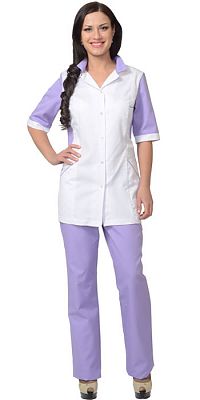 Костюм состоит из блузы и брюк. Блуза полуприлегающего силуэта, с центральной застёжкой на рубашечные кнопки. Воротник отложной с лацканами. На полочке расположены верхний накладной и нижние внутренние фигурные карманы. Рукава втачные, укороченные с манжетами. Детали блузы выполнены из отделочной ткани в цвет брюк. Брюки прямого силуэта, с застёжкой гульфика на тесьму «молния». Пояс притачной, застёгивающийся на петлю и пуговицу. Ширина пояса регулируется эластичной тесьмой в области боковых швов. ГОСТ 25294-2003ТР ТС 017/2011Состав: 60 х/б 40 п/эТкань/Материал верха: смесоваяСезон: УниверсальныйКомплектность: Блуза, брюкиРазмерный ряд: с 80-84 по 120-124Ростовка: с 158-164 по 170-176Объем: 0.016Вес изделия: 0.4151310.00Костюм "ЛАУРА" женский белый с красным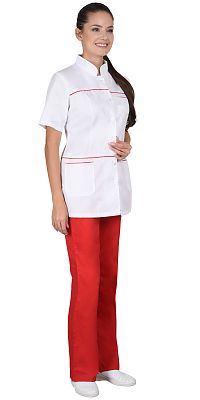 Костюм состоит зи блузы и брюк. Блуза полуприлегающего силуэта, с центральной застёжкой на 6 петель и пуговиц, с воротником «стойка», Полочка с одним верхним и двумя нижними накладными карманами. Рукава втачные, короткие. Блуза отделана втачным кантом из контрастной ткани в цвет брюк. Брюки прямого силуэта, с заниженной талией, с застежкой гульфика на тесьму "молния", притачным поясом, застегивающимся на пуговицу, частично стянутым резинкой по боковым сторонам. ГОСТ 25294-2003ТР ТС 017/2011Состав: 40% ПЭ; 60% ХБТкань/Материал верха: смесоваяСезон: УниверсальныйКомплектность: Блуза, брюкиРазмерный ряд: с 80-84 по 120-124Ростовка: с 158-164 по 170-1761360.00Костюм "ИОНА" женский белый с серым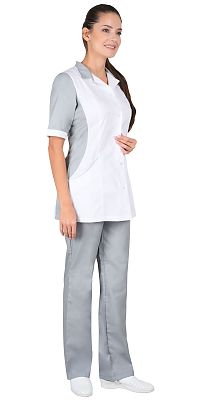 Костюм состоит из блузы и брюк. Блуза полуприлегающего силуэта, с центральной застёжкой на рубашечные кнопки. Воротник отложной с лацканами. На полочке расположены верхний накладной и нижние внутренние фигурные карманы. Рукава втачные, укороченные с манжетами. Детали блузы выполнены из отделочной ткани в цвет брюк. Брюки прямого силуэта, с застёжкой гульфика на тесьму «молния». Пояс притачной, застёгивающийся на петлю и пуговицу. Ширина пояса регулируется эластичной тесьмой в области боковых швов. ГОСТ 25294-2003ТР ТС 017/2011Состав: 60 х/б 40 п/эТкань/Материал верха: смесоваяСезон: УниверсальныйКомплектность: Блуза, брюкиРазмерный ряд: с 80-84 по 120-124Ростовка: с 158-164 по 170-1761390.00Костюм "Алина" женский васильковый с белым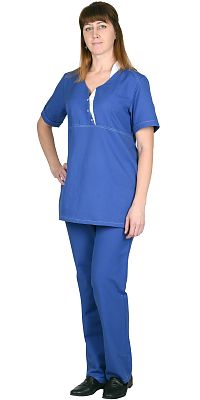 Костюм состоит из блузы и брюк. Блуза свободного силуэта, с застежкой на 3-и кнопки. Воротник-стойка. Карманы в боковых швах. Рукава втачные, с защипом по низу рукава. Брюки прямого кроя. Застежка гульф на тесьму-молнию. Притачной пояс, застегивающийся на петлю и пуговицу, частично стянут на резинку по боковым сторонам.ГОСТ 25294-2003ТР ТС 017-2011Состав: 40% ПЭ; 60% ХБТкань/Материал верха: смесоваяСезон: УниверсальныйКомплектность: Блуза, брюкиРазмерный ряд: с 88-92 по 120-124Ростовка: с 158-164 по 170-176Объем: 0.0016Вес изделия: 0.2841460.00